Rock Creek Community Academy 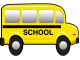 First Grade Supply List2023-2024Please put first and last names on the items below:Backpack (Not on wheels please)2 two-pocket plastic folders with prongs (1 red/1 black)4 boxes of Crayola crayons (24 count)1 Dry Erase Board1 Whiteboard EraserFiskars scissors for kids (pointed tip)Supply Box or Zippered Pouch4 black dry erase markers3 large glue sticks2 Pink Pearl Erasers2 Boxes of Ticonderoga or U.S.A. Gold PencilsWater Color PaintsHeadphones (not earbuds)CLEAR Water Bottle We will collect the following supplies and distribute them evenly over the course of the year.  Therefore, please only label the items listed above. 1 box of Gallon Ziploc baggies (Last Name A-L)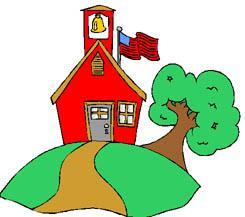 1 box of Quart Ziploc baggies (Last Name M-Z)2 rolls of paper towels 2 boxes of Tissues1 Package baby wipes (Last Name A-L)1 Container of Clorox Wipes (Last Name M-Z)Teacher wish list:  (optional)Mrs. Ellis: Stickers/Assorted CardstockMrs. Combs: Assorted Cardstock/craft sticks/Pilot Frixion PensMrs. Fehlinger: Pilot Frixion Pens/Assorted Cardstock/Laminating Pouches